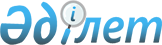 О присвоении наименовании улицамРешение акима Аккольского сельского округа Курмангазинского района Атырауской области от 10 мая 2017 года № 44. Зарегистрировано Департаментом юстиции Атырауской области 6 июня 2017 года № 3877
      В соответствии с подпунктом 4) статьи 14 Закона Республики Казахстан от 8 декабря 1993 года "Об административно–территориальном устройстве Республики Казахстан", статьей 37 Закона Республики Казахстан от 23 января 2001 года "О местном государственном управлении и самоуправлении в Республике Казахстан", и на основании заключения ономастической комиссии Атырауской области от 7 февраля 2017 года, аким Аккольского сельского округа РЕШИЛ:
      1. Присвоить следующие наименования некоторым улицам села Акколь согласно приложению.
      2. Контроль за исполнением настоящего решения оставляю за собой.
      3. Настоящее решение вступает в силу со дня государственной регистрации в органах юстиции и вводится в действие по истечении десяти календарных дней после дня его первого официального опубликования. Список наименовании улиц по селу Акколь:
      1) улице № 1 – имя "Абай";
      2) улице № 2 – имя "Амангелді Иманов";
      3) улице № 3 – имя "Дина Нұрпейісова";
      4) улице № 4 – имя "Жамбыл Жабаев";
      5) улице № 5 – имя "Мәншүк Мәметова";
      6) улице № 6 – имя "Қаныш Сәтбаев";
      7) улице № 7 – имя "Махамбет";
      8) улице № 8 – имя "Сайпеден Құспанов";
      9) улице № 9 – имя "Құрманғазы";
      10) улице № 10 – имя "Әбу Сәрсенбаев";
      11) улице № 11 – имя "Рахымжан Қошқарбаев";
      12) улице № 12 – имя "Дінмұхамед Қонаев";
      13) улице № 13 – имя "Жұмекен Нәжімеденов";
      14) улице № 14 – имя "Әліби Жангелдин";
      15) улице № 15 – имя "Әлия Молдағұлова";
      16) улице № 16 – имя "Шоқан Уалиханов";
      17) улице № 17 – имя "Төлесін Әлиев";
      18) улице № 18 – имя "Құлес Тәкешов";
      19) улице № 19 – имя "Шәмші Қалдаяқов";
      20) улице № 20 – имя "Мұхтар Әуезов";
      21) улице № 21 – имя "Исатай";
      22) улице № 22 – имя "Сұлтан Бейбарыс";
      23) улице № 23 – имя "Сәкен Сейфуллин";
      24) улице № 24 – имя "Ыбырай Алтынсарин";
      25) улице № 25 – имя "Мұқағали Мақатаев";
      26) улице № 26 – наименование "Арқалық".
					© 2012. РГП на ПХВ «Институт законодательства и правовой информации Республики Казахстан» Министерства юстиции Республики Казахстан
				
      Аким округа

Б. Рамазанов
Приложение к решению акима Аккольского сельского округа от "10" мая 2017 года № 44